APSTIPRINĀTIRēzeknes novada domes 2023.gada 16.novembra sēdē(protokols Nr.23,17.§, 3.punkts)IZSOLES NOTEIKUMIRēzeknes novada pašvaldības nekustamā īpašuma “Putrīši”, Čornajas pagastā, Rēzeknes novadā, ar kadastra Nr.7846 001 0094Vispārīgie noteikumiŠie noteikumi paredz kārtību, kādā organizējama pašvaldības nekustamā īpašuma „ Putrīši”, ar kadastra Nr. 7846 001 0094 atsavināšanas procedūra, pārdodot mutiskā izsolē. Izsoli organizē atbilstoši Publiskas personas mantas atsavināšanas likumam, kas reglamentē jautājumus, kuri nav noteikti šajos noteikumos un Rēzeknes novada domes 2023.gada  16.novembra  lēmumā “Par pašvaldības nekustamā īpašuma “Putrīši”, Čornajas pagastā, pārdošanu mutiskā izsolē ar augšupejošu soli”.Izsoli organizē un vada Rēzeknes novada domes izveidotā izsoles komisija.Izsole notiek Miera ielā 5, Čornajā, Čornajas pagastā, Rēzeknes novadā, “Kaunatas apvienības pārvalde” Čornajas pagasta  telpās 2024.gada 4.janvārī plkst. 1000. Izsoles veids – mutiska izsole ar augšupejošu soli.Nekustamā īpašuma nosacītā cena – EUR 9 800,00  (deviņi tūkstoši astoņi simti euro, 00 centi), kas ir arī izsoles sākumcena. Visa nosolītā nekustamā īpašuma cena tiek samaksāta euro.Izsoles solis – EUR  980,00 (deviņi  simti astoņdesmit euro, 00 centi).Nodrošinājuma nauda – 10 % no nekustamā īpašuma nosacītās cenas, t.i. EUR 980,00 (deviņi simti astoņdesmit euro, 00 centi).  Reģistrācijas nauda 15,00  EUR (piecpadsmit euro 00 centi) un nodrošinājuma nauda jāieskaita “Kaunatas apvienības pārvalde”, reģ. Nr.40900027411, kontā, Valsts kasē, konts Nr.LV78TREL981476500300B, kods TRELLV22 līdz 2024.gada 3.janvārim.Ar izsoles noteikumiem var iepazīties un saņemt “Kaunatas apvienības pārvalde”, Miera iela 5, Čornaja, Čornajas pagasts, Rēzeknes novads, pie lietvedes darba dienās darba laikā no plkst.8.00 līdz plkst.12.00  un no plkst.12.30  līdz 16.00, līdz 2024.gada 3.janvārim.Izsoles rezultātus apstiprina Rēzeknes novada dome.Nekustamā īpašuma raksturojumsNekustamais īpašums „Putrīši” ar kadastra Nr.7846 001 0094, kas sastāv no zemes vienības ar kadastra apzīmējumu 7846 001 0094 platībā  4.59 ha atrodas Rēzeknes novada Čornajas pagastā, ir noteikts starpgabala statuss. Nekustamais īpašums ir reģistrēts Rēzeknes zemesgrāmatu nodaļā, Čornajas pagasta zemesgrāmatas nodalījumā Nr. 100000714697 ar Latgales rajona tiesas tiesneses Zeltītes Zdanovičas 2023.gada 27.jūlija lēmumu (žurnāla Nr. 300005984208) uz Rēzeknes novada pašvaldības, nodokļu maksātāja reģistrācijas Nr.90009112679, vārda. Izsoles priekšnoteikumiIzsoles dalībnieku reģistrācija tiek uzsākta pēc Rēzeknes novada domes lēmuma pieņemšanas.Par izsoles dalībnieku var kļūt jebkura fiziska vai juridiska persona, kura saskaņā ar Latvijas Republikā spēkā esošajiem normatīvajiem  var iegūt īpašumā nekustamo īpašumu un ir izpildījuši šajos noteikumos noteiktos priekšnoteikumus noteiktajā termiņā un kuru zemesgrāmatā reģistrētais īpašums robežojas ar zemes vienību ar kadastra apzīmējumu 7846 001 0094.Izsoles dalībniekus reģistrē -“Kaunatas apvienības pārvaldē”,  reģistrācijas atrašanās vieta -  Miera iela 5, Čornaja, Čornajas pagasts, Rēzeknes novads, pārvaldes lietvedes kabinetā līdz 2024.gada 3.janvārim plkst.16.00.  Reģistrācijas laiks - darba dienās no plkst.8.00 līdz plkst.12.00  un no plkst.12.30  līdz 16.00. Personām, kuras vēlas reģistrēties, jāiesniedz šādi dokumenti: fiziskai personai, uzrādot pasi:3.4.1.1. “Kaunatas apvienības pārvaldei” adresēts pieteikums par piedalīšanos izsolē ar apliecinājumu pirkt nekustamo īpašumu saskaņā ar izsoles noteikumiem;3.4.1.2. fiziskās personas ziņas par konta numuru un banku;3.4.1.3.bankas dokuments par nodrošinājuma naudas samaksu un bankas dokuments par reģistrācijas naudas samaksujuridiskai personai: “Kaunatas apvienības pārvaldei” adresēts pieteikums par piedalīšanos izsolē ar apliecinājumu pirkt nekustamo īpašumu saskaņā ar izsoles noteikumiem; spēkā esošu  kopija;reģistrācijas apliecības kopija;juridiskas personas  par nekustamā īpašuma iegādi;bankas uzziņa par norēķinu kontu;Valsts ieņēmumu dienesta  (oriģināls) par to, ka juridiskā persona ir samaksājusi visus normatīvajos  paredzētos nodokļus, nodevas un valsts obligātās apdrošināšanas maksājumus;ārvalstu juridiskai personai jāiesniedz tās apkalpojošās Latvijas un ārvalsts bankas  par finanšu resursu pieejamību;bankas dokuments par nodrošinājuma naudas samaksu un bankas dokuments par reģistrācijas naudas samaksu.Dokumentu kopijām ir jābūt notariāli vai juridiskās personas vadītāja apliecinātām.Ja persona ir izpildījusi šo noteikumu 3.4.punkta un tā apakšpunktu prasības, tā tiek reģistrēta izsoles dalībnieku reģistrācijas lapā, kurā norāda: dalībnieka kārtas numuru; fiziskai personai – vārdu, uzvārdu, personas kodu, dzīvesvietas adresi, juridiskai personai – nosaukumu, reģistrācijas numuru, juridisko adresi, atzīmi par šo noteikumu 3.4.punkta apakšpunktos iesniegtajiem dokumentiem (Pielikums Nr.1). Reģistrētajam izsoles dalībniekam izsniedz reģistrācijas apliecību (Pielikums Nr.2).Izsoles dalībnieks netiek reģistrēts, ja:nav iesniedzis visus šo noteikumu 3.4.punkta apakšpunktos noteiktos dokumentus;vēl nav iestājies vai jau beidzies reģistrācijas termiņš.Izsoles komisija sastāda to personu sarakstu, kuras ir izpildījušas izsoles priekšnoteikumus (Pielikums Nr.3).Izsoles komisija nav tiesīga līdz izsoles sākumam iepazīstināt fiziskās personas un juridiskās personas ar ziņām par izsoles dalībniekiem.Izsoles noriseIzsoles gaita tiek protokolēta. Izsoles protokolā atspoguļo visas komisijas priekšsēdētāja un izsoles dalībnieku darbības izsoles gaitā. Protokolu paraksta visi komisijas locekļi (Pielikums Nr.4).Izsole var notikt arī tad, ja reģistrējies un uz izsoli ir ieradies tikai viens dalībnieks un nekustamā īpašuma nosacītā cena tiek pārsolīta vismaz par vienu soli. Ja noteiktajā laikā ir reģistrējušies vairāk par 1 (vienu) dalībnieku un uz izsoli ierodas tikai 1 (viens) dalībnieks, izsoles vadītājs paziņo par izsoles uzsākšanu.Dalībniekiem, kuri nav ieradušies uz izsoli, tiek atmaksāta nodrošinājuma nauda, bet reģistrācijas nauda netiek atmaksāta.Ja izsole nenotiek, reģistrētajam dalībniekam ir tiesības pieprasīt iemaksāto nodrošinājuma naudu.Ja dalībnieks nepieprasa iemaksāto summu, viņam ir tiesības saņemt jaunu reģistrācijas apliecību un piedalīties atkārtotā izsolē bez šo noteikumu 3.4.punkta apakšpunktos minēto dokumentu uzrādīšanas un iesniegšanas.Ja izsoles dalībnieks neierodas uz atkārtotās izsoles pārreģistrāciju, viņš zaudē tiesības piedalīties šajā izsolē, un viņam tiek atmaksāta nodrošinājuma nauda. Izsoles dalībnieks pie ieejas izsoles telpā uzrāda reģistrācijas apliecību, uz kuras pamata viņiem izsniedz kartīti ar numuru, kas atbilst reģistrācijas lapā un reģistrācijas apliecībā ierakstītajam kārtas numuram.Izsoles dalībnieki pirms izsoles sākšanas paraksta izsoles noteikumus.Izsoli vada izsoles komisijas priekšsēdētājs vai kāds no izsoles komisijas locekļiem.Izsolē starp izsoles dalībniekiem aizliegta vienošanās, skaļa uzvedība un traucējumi, kas varētu iespaidot izsoles rezultātus un gaitu.Komisijas priekšsēdētājs, atklājot izsoli, iepazīstina ar komisijas sastāvu un pārliecinās par izsoles dalībnieku ierašanos saskaņā ar dalībnieku reģistrācijas sarakstu.Izsoles dalībnieku sarakstā ieraksta katra dalībnieka vārdu, uzvārdu vai nosaukumu, kā arī pārstāvju, pilnvarotās personas vārdu un uzvārdu. Pilnvarotajai personai jāiesniedz , pārstāvim jāuzrāda dokuments, kas apliecina tā pārstāvības tiesības.Komisijas priekšsēdētājs īsi raksturo pārdodamo nekustamo īpašumu, paziņo nosacīto (sākotnējo) cenu, kā arī izsoles soli – summu par kādu nosacītā (sākotnējā) cena tiek paaugstināta ar katru nākamo solījumu.Izsoles dalībnieks izsoles gaitā var nosaukt lielāku pārdodamā nekustamā īpašuma cenu, kuras solis nav lielāks par 10% no nosacītās cenas. Pēc komisijas priekšsēdētāja  sākas solīšanas process.Komisijas priekšsēdētājs nosauc izsolāmā nekustamā īpašuma sākotnējo cenu un jautā: “Kas sola vairāk?”Izsoles dalībnieki solīšanas procesā paceļ savu reģistrācijas kartīti ar numuru. Komisijas priekšsēdētājs paziņo solītāja reģistrācijas numuru un piedāvāto cenu. Ja neviens no dalībniekiem vairs augstāku cenu nepiedāvā, izsoles vadītājs trīs reizes atkārto pēdējo augstāko cenu un fiksē to ar āmura piesitienu. Pēc āmura pēdējā (trešā) piesitiena, nekustamais īpašums ir pārdots personai, kas solījusi pēdējo augstāko cenu. Dalībnieka reģistrācijas numurs un solītā cena tiek ierakstīta protokolā.Procesa gaitā, atsakoties no turpmākās solīšanas, katrs nekustamā īpašuma izsoles dalībnieks apstiprina ar parakstu izsoles  savu pēdējo nosolīto cenu.Dalībnieks, kas piedāvājis visaugstāko cenu, pēc nosolīšanas nekavējoties uzrāda izsoles komisijai savu reģistrācijas apliecību un ar savu parakstu  apliecina tajā norādītās cenas atbilstību nosolītajai cenai.Izsoles dalībnieks, kurš nekustamo īpašumu nosolījis, bet nevar komisijai uzrādīt reģistrācijas apliecību un neparakstās , tādējādi ir atteicies no nosolītā nekustamā īpašuma. Pēc komisijas  viņš tiek svītrots no dalībnieku saraksta un viņam netiek atmaksāta nodrošinājuma nauda. Ja pēc tam izsolē ir palikuši vismaz divi dalībnieki, tiek izdarīts attiecīgs ieraksts , un izsole nekavējoties tiek atkārtota. Ja palicis tikai viens dalībnieks, komisija rīkojas atbilstoši šo noteikumu 4.2.punktam.Pēc visu  eksemplāru parakstīšanas dalībnieks, kas nosolījis nekustamo īpašumu, saņem  par izsolē iegūto nekustamo īpašumu.  norādīta nosolītā nekustamā īpašuma cena un samaksas kārtība (Pielikums Nr.5). Izsoles dalībniekiem, kuri nav nosolījuši nekustamo īpašumu, atmaksā nodrošinājuma naudu 30 (trīsdesmit) dienu laikā. Samaksas kārtībaNosolītājam sava piedāvātā augstākā summa, atrēķinot iemaksāto nodrošinājuma naudu, jāsamaksā par nosolīto nekustamo īpašumu līdz 2024.gada 11.janvārim ar pārskaitījumu, izziņā norēķinam par izsolē iegūto nekustamo īpašumu norādītajā norēķinu kontā.Ja nosolītājs līdz 2024.gada11.janvārim nav samaksājis nosolīto summu, komisijai ir tiesības piedāvāt pirkt nekustamo īpašumu izsoles dalībniekam, kurš nosolītāja, piedāvājis nākamo augstāko cenu. Šādam izsoles dalībniekam ir tiesības 7 (septiņu) dienu laikā no piedāvājuma saņemšanas dienas paziņot komisijai par nekustamā īpašuma pirkšanu par paša nosolīto augstāko cenu. Ja izsoles dalībnieks nesniedz atbildi noteiktajā termiņā, tiek uzskatīts, ka viņš ir noraidījis komisijas piedāvājumu. Ja izsoles dalībnieks piekrīt komisijas piedāvājumam, nosolītā summa, saskaņā ar izziņu norēķinam, par izsolē iegūto nekustamo īpašumu jāsamaksā 2 (divu) nedēļu laikā no paziņojuma saņemšanas dienas.Nokavējot noteikto samaksas termiņu, nosolītājs zaudē iemaksāto nodrošinājumu. Ja izsoles dalībniekam, kurš pēc nosolītāja, piedāvājis nākošo augstāko cenu, izsoles noteikumu noteiktajā termiņā neveic nosolītās summas samaksu, viņš zaudē samaksāto nodrošinājumu. Šajā gadījumā izsoli atzīst par nenotikušu un Rēzeknes novada dome lemj par atkārtotu izsoli.Nenotikusi izsoleIzsole atzīstama par nenotikušu, ja:noteiktajā laikā ir reģistrējušies vairāk par vienu dalībnieku, bet uz izsoli neviens neierodas;neviens dalībnieks nav pārsolījis izsoles sākumcenu;noteiktajā termiņā neviens dalībnieks nav reģistrējies;nosolītājs ir tāda persona, kura nevar slēgt darījumus vai kurai nebija tiesību piedalīties izsolē;nosolītājs vai izsoles dalībnieks, kas piedāvājis nākošo augstāko cenu pēc nosolītāja, noteiktajā laikā nav samaksājuši nosolīto nekustamā īpašuma cenu.Izsoles rezultātu apstiprināšana un pirkuma  slēgšanaIzsoles  komisija apstiprina 7 (septiņu) darba dienu laikā no izsoles dienas.Izsoles rezultātus apstiprina Rēzeknes novada dome kārtējā domes sēdē. Pirkuma  paraksta septiņu dienu laikā pēc izsoles rezultātu apstiprināšanas dienas (Pielikums Nr.6).Komisijas  pārsūdzēšanaIzsoles dalībniekiem ir tiesības iesniegt sūdzību Rēzeknes novada domei  par komisijas veiktajām darbībām 5 dienu laikā no izsoles dienas.Ja komisijas  tiek pārsūdzēts, pagarina šo noteikumu 7.2.punktā noteikto termiņu par sūdzības izskatīšanas laiku.Domes priekšsēdētājs						           Monvīds ŠvarcsIzsoles noteikumu pielikums Nr.1 “Kaunatas apvienības pārvalde” izsoles vieta Miera iela 5, Čornaja, Čornajas pagasts, Rēzeknes novadsIZSOLES DALĪBNIEKU REĢISTRĀCIJAS LAPANekustamā īpašuma izsolei 2024.gada 4.janvārī plkst, 10.00.Izsoles noteikumu pielikums Nr.2 “Kaunatas apvienības pārvalde” izsoles vieta Miera iela 5, Čornaja, Čornajas pagasts, Rēzeknes novadsREĢISTRĀCIJAS APLIECĪBA Nr.  nomaksājis (-usi) reģistrācijas maksu EUR 15 (piecpadsmit eiro) un nodrošinājumu –                 EUR 980,00 (deviņi simti astoņdesmit euro, 00 centi),  un ieguvis (-usi) tiesības piedalīties izsolē, kura notiks 2024.gada 4.janvārim plkst. 10.00. “Kaunatas apvienības pārvaldes” Čornajas pagasta telpās: Miera iela 5, Čornaja, Čornajas pagasts, Rēzeknes novads,  plkst.10.00 un kurā tiks izsolīts nekustamais īpašums „ Putrīši ” ar kadastra Nr.7846 001 0094, kas sastāv no zemes vienības ar kadastra apzīmējumu 7846 001 0094 – 4,59 ha. Izsolāmā objekta nosacītā cena (izsoles sākumcena) EUR 9 800,00  (deviņi tūkstoši astoņi simti euro, 00 centi), Apliecība izdota 2024.gada __________Reģistrētāja vārds:  Jūlija Greivule z.v.   parakstsIzsoles noteikumu pielikums Nr.3 “Kaunatas apvienības pārvalde” izsoles vieta Miera iela 5, Čornaja, Čornajas pagasts, Rēzeknes novads IZSOLES DALĪBNIEKU SARAKSTSIzsoles laiks un vieta - 2024.gada 4.janvārī, plkst.10.00, “Kaunatas apvienības pārvaldes” telpās, Miera iela 5, Čornaja, Čornajas pagasts, Rēzeknes novads.Izsolāmā nekustamā īpašuma nosaukums un atrašanās vieta – nekustamais īpašums „ Putrīši” ar kadastra Nr.7846 001 0094, atrodas Čornajas pagastā, Rēzeknes novadā.Izsolāmās nekustamās mantas izsoles sākumcena – EUR 9 800,00  (deviņi tūkstoši astoņi simti euro, 00 centi),  Izsoles noteikumu pielikums Nr.4 “Kaunatas apvienības pārvalde”  izsoles vieta Miera iela 5, Čornaja, Čornajas pagasts, Rēzeknes novadsIZSOLES  PROTOKOLSIzsoles laiks un vieta - 2024.gada 4.janvārī, plkst.10.00, “Kaunatas apvienības pārvaldes” , Miera iela 5, Čornaja, Čornajas pagasts, Rēzeknes novads.Izsolāmā nekustamā īpašuma nosaukums un atrašanās vieta – nekustamais īpašums „ Putrīši” ar kadastra Nr.7846 001 0094, atrodas Čornajas pagastā, Rēzeknes novadā.Izsolāmās nekustamās mantas izsoles sākumcena – EUR 9 800,00 (deviņi tūkstoši astoņi simti euro, 00 centi).Līdz izsoles noteikumos norādītajam laikam 03.01.2024. plkst.16.00 ir pieteikušies solītāji un saskaņā ar Rēzeknes novada domes sēdē apstiprinātajiem Rēzeknes novada pašvaldības nekustamā īpašuma „ Putrīši ” ar kadastra Nr. 7846 001 0094 Izsoles noteikumiemIzsolē piedāvātā augstākā cena EUR __________ ( _____________ ), kuru nosolījis ____________Iemaksāts nodrošinājums EUR 980,00 ( deviņi simti astoņdesmit euro, 00 centi)  apmērā.Pircējam līdz 2024.gada 11.janvārim jāpārskaita izsoles komisijas norādītajā “Kaunatas apvienības pārvalde”, reģ. Nr.40900027411, Valsts kasē, konts Nr.LV78TREL981476500300B, kods TRELLV22EURO _______ (_________________________).Pircējs apņemas nomaksāt visu summu līdz 2024.gada  11.janvārimIzsoles komisija priekšsēdētājs ________________ O. Kvitkovskis Komisijas locekļi:_______________________ S. Bašmakovs_______________________  E. Paškovs_______________________ I. Broliša_______________________ I. KlismeteIzsoles noteikumu pielikums Nr.5 “Kaunatas apvienības pārvalde”  izsoles vieta Miera iela 5, Čornaja, Čornajas pagasts, Rēzeknes novads IZZIŅAnorēķinam par izsolē iegūto objektu___________personas kods ____________, deklarētā dzīves vieta _________________, izsolē, kas notika 2024.gada 4.janvārī plkst.1000, “Kaunatas apvienības pārvaldes” telpās, Miera iela 5, Čornaja, Čornajas pagasts, Rēzeknes novads ieguva īpašumā nekustamo īpašumu „Putrīši” ar kadastra Nr.7846 001 0094, atrodas Čornajas pagastā, Rēzeknes novadā. par summu EUR   _________     (________________________ ) .Iemaksāts nodrošinājums EUR 980,00 ( deviņi simti astoņdesmit euro, 00 centi) apmērā.Līdz 2024.gada 11.janvārim jāpārskaita EUR ____________ (_____________)  “Kaunatas apvienības pārvalde”, reģ. Nr.40900027411,  Valsts kasē, konts Nr.LV78TREL981476500300B, kods TRELLV22. Izsoles komisijas priekšsēdētājs _______________ O. KvitkovskisZ.v.Protokoliste ____________ J. GreivuleAPSTIPRINĀTSRēzeknes novada domes 2023.gada 16.novembra sēdē(protokols Nr.23, 17.§, 5.punkts)Pirkuma līgumsRēzeknē                                                                         	 2024. gada _______     Rēzeknes novada pašvaldība, reģistrācijas Nr.90009112679, juridiskā adrese: Atbrīvošanas aleja 95A, Rēzeknē, kuru pārstāv domes priekšsēdētājs Monvīds Švarcs, kurš rīkojas, pamatojoties uz Pašvaldību likumu un Rēzeknes novada pašvaldības 2023.gada 6.aprīļa saistošajiem noteikumiem Nr.1 “Rēzeknes novada pašvaldības nolikums” turpmāk - Pārdevējs, no vienas puses, ______________________________________________un turpmāk saukts – Pircējs, no otras puses, abi kopā turpmāk tekstā – Puses, pamatojoties uz 2024.gada ____  izsoles rezultātiem, noslēdza šo līgumu par sekojošo:1.LĪGUMA PRIEKŠMETSPārdevējs pārdod Pircējam nekustamo īpašumu „Putrīši”  ar kadastra Nr. 7846 001 0094, kas sastāv no zemes vienības ar kadastra apzīmējumu 7846 001 0094 ar platību 4,59 ha, kas atrodas Čornajas pagasts, Rēzeknes novads, turpmāk tekstā – nekustamais īpašums “Putrīši” Čornajas pagastā.Nekustamais īpašums pieder Pārdevējam un īpašuma tiesības uz nekustamo īpašumu nostiprinātas Rēzeknes tiesas, Čornajas pagasta zemesgrāmatas nodalījuma Nr. 100000714697 ar Latgales rajona tiesas tiesneses Zeltītes Zdanovičas 2023.gada 27.jūlija lēmumu (žurnāla Nr. 300005984208) uz Rēzeknes novada pašvaldības, nodokļu maksātāja reģistrācijas Nr.90009112679, vārda.2. PIRKUMA MAKSA UN SAMAKSAS KĀRTĪBANekustama īpašuma pirkuma maksa, saskaņā ar 2024.gada 4.janvāra izsoles rezultātiem noteikta EUR _______ (summa vārdiem). Pirms izsoles Pircējs, kā izsoles dalībnieks, ir iemaksājis Pārdevēja kontā nodrošinājuma naudu EUR 980,00 ( deviņi simti astoņdesmit euro, 00 centi)  apmērā. Pircēja pirms izsoles iemaksātā nodrošinājuma summa ir ieskaitīta pirkuma maksā. Puses apliecina, ka līdz līguma parakstīšanai Pircējs ir veicis pilnu samaksu par Nekustamo īpašumu, tas ir EUR ______ (____________), iemaksājot to “Kaunatas apvienības pārvalde” reģ. Nr. 40900027411, Valsts kasē, konts Nr.LV78TREL981476500300B, kods TRELLV22.Visus izdevumus, kas saistīti ar šī Līguma noslēgšanu un īpašumtiesību nostiprināšanu Zemesgrāmatā sedz Pircējs.3.PUŠU TIESĪBAS UN PIENĀKUMI Pārdevējs garantē, ka ir nekustamā īpašuma vienīgais likumīgais īpašnieks un ir tiesīgs slēgt šo līgumu, un uzņemties tajā noteiktās saistības. Pircējs apņemas 30 darba dienu laikā no šā līguma parakstīšanas brīža reģistrēt šo līgumu un nostiprināt īpašuma tiesības uz sava vārda Zemesgrāmatā.Saskaņā ar likuma “Par nekustamā īpašuma nodokli” 7. panta pirmās daļas 3. punktu, Pircējs ir nekustamā īpašuma nodokļa maksātājs ar nākamo mēnesi pēc tam, kad Pircēja īpašumtiesības ir nostiprinātas Zemesgrāmatā. Pārdevējs neatbild par nekustamā īpašuma nenozīmīgiem trūkumiem, kā arī par tādiem, kas ieguvējam bijuši zināmi vai, pievēršot visparastāko uzmanību, nevarētu palikt viņam apslēpti. Visu risku par zaudējumiem, kurus nekustamais īpašums var radīt trešajām personām, no šā līguma spēkā stāšanās brīža (parakstīšanas) uzņemas Pircējs.4.ATBILDĪBAPuses ir pilnā mērā atbildīgas par uzņemto saistību pilnīgu izpildi LR normatīvajos aktos paredzētajā kārtībā. Par katru šā līguma pārkāpumu vainīgā puse ir atbildīga par otrai pusei radītajiem zaudējumiem.  Pārdevējs apņemas parakstīt visus nepieciešamos dokumentus, kas nepieciešami šā līguma reģistrēšanai, apliecināšanai un nekustamā īpašuma reģistrēšanai Zemesgrāmatā, kā arī citus LR normatīvajos aktos paredzētos dokumentus, kas saistīti ar šā līguma izpildi uzreiz pēc Pirkuma līguma noslēgšanas.5.PĀRĒJIE NOTEIKUMIPircējs iegūst īpašuma tiesības uz Nekustamu īpašumu pēc to nostiprināšanas zemesgrāmatā. Pirms šā Līguma noslēgšanas par nekustamo īpašumu nav strīda un tam nav uzlikts atsavināšanas aizliegums un nav nevienam citam atsavināts, nav apgrūtināts ar parādiem un saistībām. Līgums stājas spēkā ar parakstīšanas brīdi un darbojas līdz Pušu saistību pilnīgai izpildei.  Pircējs apliecina, ka ir iepazinies ar nekustama īpašuma faktisko stāvokli, un piekrīt to pirkt tādā stāvoklī, kāds tas ir šā līguma noslēgšanas dienā. Pārdevējs un Pircējs apliecina, ka, noslēdzot šo līgumu, labi apzinās nekustamā īpašuma vērtību, pirkuma summu un samaksas kārtību, un atsakās celt cits pret citu prasību par šā līguma atcelšanu un pirkuma – pārdevuma summas maiņu pārmērīgu zaudējumu dēļ. Pārdevējs pilnvaro Pircēju veikt visas nepieciešamās darbības, lai Zemesgrāmatā reģistrētu Pircēja īpašuma tiesības uz nekustamo īpašumu un pārstāvētu Pārdevēju Zemesgrāmatā. Attiecības, kas nav atrunātas šajā Līgumā, tiek regulētas saskaņā ar Latvijas Republikas normatīvajiem aktiem. Visi strīdi, kas radušies starp Pusēm, tiek atrisināti savstarpēji vienojoties vai, ja šāda vienošanās nav iespējama, strīdi tiek risināti Civillikumā noteiktajā kārtībā.Pirkuma līgums stājas spēkā ar brīdi, kad to parakstījušas abas Puses.Šis līgums sastādīts un parakstīts 3 (trīs) eksemplāros uz 2 (divām) lapām, visiem līguma eksemplāriem ir vienāds juridiskais spēks.PUŠU REKVIZĪTI UN PARAKSTIPārdevējs: Rēzeknes novada pašvaldība, reģistrācijas Nr.90009112679, juridiskā adrese: Atbrīvošanas aleja 95A, Rēzekne,  LV – 4601.Pircējs:  _____________  personas kods __________, deklarētā dzīves vieta ____________.PĀDEVĒJS:_______________                                               PIRCĒJS :___________/Monvīds Švarcs/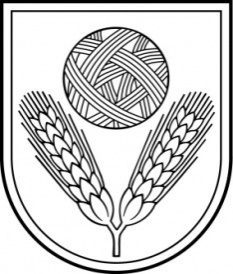 Rēzeknes novada domeReģ.Nr.90009112679Atbrīvošanas aleja 95A, Rēzekne, LV – 4601,Tel. 646 22238; 646 22231, Fax. 646 25935,e–pasts: info@rezeknesnovads.lvInformācija internetā: http://www.rezeknesnovads.vKārtas numursVārds Uzvārds/nosaukumsPersonas kods/ reģistrācijas numursDzīves vietas adrese/ juridiskā adreseAtzīme par iesniegtajiem dokumentiemParaksts par reģistrācijas apliecības saņemšanu (izsoles dalībnieka nosaukums/vārds, uzvārds; reģ. Nr./personas kods); (pilnvarotās personas vārds, uzvārds un personas kods)  (izsoles dalībnieka adrese un telefons)Kartītes numursVārds, uzvārds   nosaukumsPārstāvja vārds, uzvārdsDalībnieka piedāvātā cenaParaksts par pēdējo solīto cenu